DAFTAR NAMA PESERTA KEGIATAN JAMBORE PEMUDA TINGKAT KABUPATEN TAHUN 2019Foto kegiatan Jambore Pemuda Daerah (JPD) Tingkat KabupatenDAFTAR NAMA PESERTA JAMBORE PEMUDA DAERAH (JPD) TINGKAT PROVINSI TAHUN 2019Foto Kegiatan Jambore Pemuda Daerah (JPD) Tingkat ProvinsiDAFTAR NAMA PESERTA JAMBORE PEMUDA INDONESIA (JPI) TINGKAT NASIONAL TAHUN 2019NONAMA PESERTAJENIS KELAMINKETERANGAN1.Riska Sari AprilianiPutriPeserta2.Nurul Baiti IslamiahPutriPeserta3.Tika UltariPutriPeserta4.NurhidayahPutriPeserta5.Ruth Ratna YulissaPutriPeserta6.JaniahPutriPeserta7.NurjanahPutriPeserta8.Putri Anita SariPutriPeserta9.Riki GunawanPutraPeserta10.YarahmanPutraPeserta11.FitrianaPutriPeserta12.Nurul Hikmah DarmayantiPutriPeserta13.Nur Inayah QodriPutriPeserta14.Aris Wahono KurniawanPutraPeserta15.Amrang.KPutraPeserta16Yuli RudiantoPutraPeserta17Wirakasmana Ady.SPutraPeserta18Supriyadi M. IrfanPutraPeserta19MichaelPutraPeserta20Ahmad AdrianPutraPeserta21Ainul AndrianiPutriPeserta22Hinggrita DiefaPutriPeserta23SyalpriansyahPutraPeserta24ArbainahPutriPeserta25Riza UmamiPutriPeserta26Evi RosantiPutriPeserta27DarwansaPutraPeserta28Riky AshariPutraPeserta29Ahmad RifaiPutraPeserta30SamsudinPutraPeserta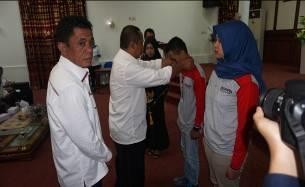 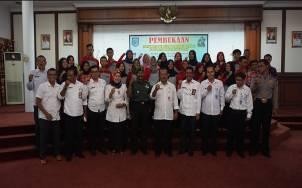 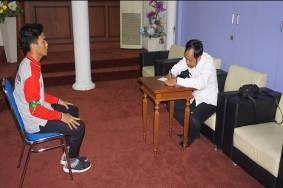 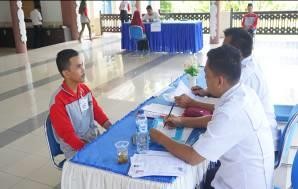 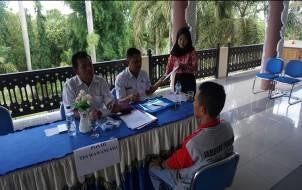 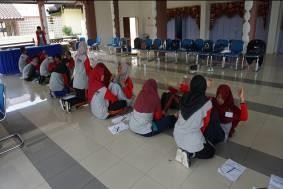 NoN A M APENDIDIKAN TERAKHIRALAMAT1Riska Sari AprilianiSMAKab. Paser2SyalpriansyahSMKKab. Paser3Riki GunawanS 1Kab. Paser4Nurul HikmahDamayantiS 1Kab. Paser5Ya RahmanS 1Kab. Paser6Nurul Baiti IslamiahSMAKab. Paser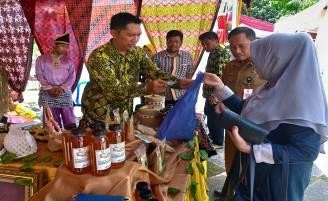 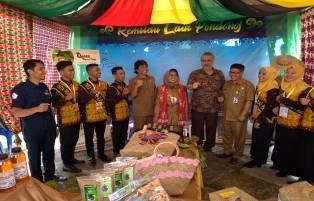 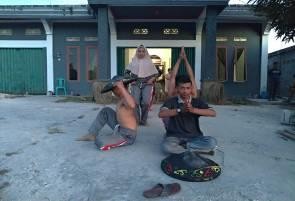 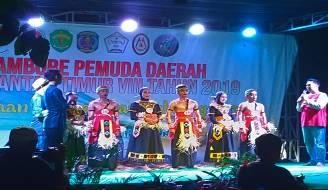 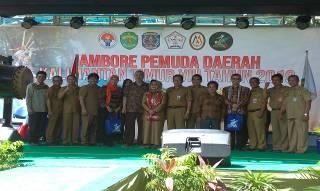 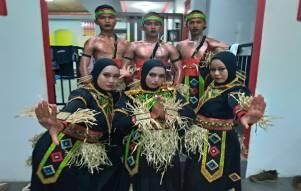 NoN A M APENDIDIKAN TERAKHIRALAMAT1Riska Sari AprilianiSMAKab. Paser